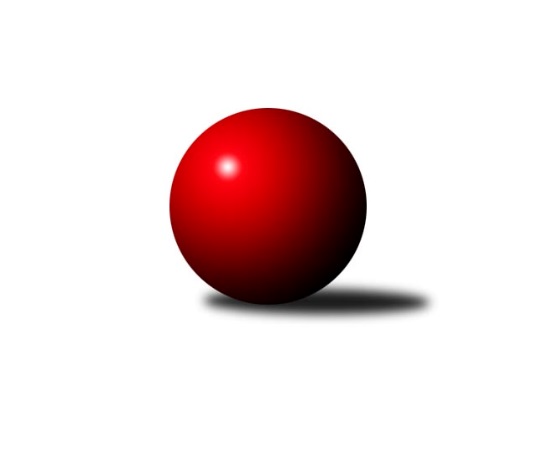 Č.22Ročník 2011/2012	17.3.2012Nejlepšího výkonu v tomto kole: 2705 dosáhlo družstvo: KK Minerva Opava ˝A˝Severomoravská divize 2011/2012Výsledky 22. kolaSouhrnný přehled výsledků:TJ Sokol Sedlnice ˝A˝	- TJ Horní Benešov ˝B˝	16:0	2585:2447		16.3.KK Hranice ˝A˝	- TJ VOKD Poruba ˝A˝	4:12	2509:2572		17.3.KK Minerva Opava ˝A˝	- TJ Unie Hlubina ˝A˝	16:0	2705:2456		17.3.TJ Sokol Chvalíkovice ˝A˝	- KK Šumperk ˝B˝	14:2	2519:2386		17.3.TJ  Odry ˝A˝	- TJ Pozemstav Prostějov	14:2	2665:2536		17.3.TJ Jiskra Rýmařov ˝A˝	- TJ Opava ˝B˝	12:4	2515:2424		17.3.Sokol Přemyslovice ˝B˝	- TJ Sokol Bohumín ˝A˝	12:4	2643:2581		17.3.Tabulka družstev:	1.	TJ Sokol Chvalíkovice ˝A˝	22	16	0	6	230 : 122 	 	 2548	32	2.	TJ Sokol Bohumín ˝A˝	21	16	0	5	221 : 115 	 	 2552	32	3.	TJ Horní Benešov ˝B˝	22	13	1	8	204 : 148 	 	 2539	27	4.	TJ  Odry ˝A˝	22	12	1	9	189 : 163 	 	 2531	25	5.	TJ Sokol Sedlnice ˝A˝	22	11	2	9	183 : 169 	 	 2524	24	6.	KK Hranice ˝A˝	22	12	0	10	182 : 170 	 	 2511	24	7.	TJ Jiskra Rýmařov ˝A˝	22	10	3	9	179 : 173 	 	 2551	23	8.	TJ Unie Hlubina ˝A˝	21	11	0	10	166 : 170 	 	 2525	22	9.	Sokol Přemyslovice ˝B˝	22	9	3	10	168 : 184 	 	 2520	21	10.	TJ VOKD Poruba ˝A˝	22	10	1	11	158 : 194 	 	 2501	21	11.	KK Minerva Opava ˝A˝	22	10	0	12	182 : 170 	 	 2544	20	12.	TJ Opava ˝B˝	22	6	3	13	153 : 199 	 	 2496	15	13.	KK Šumperk ˝B˝	22	6	0	16	126 : 226 	 	 2467	12	14.	TJ Pozemstav Prostějov	20	2	2	16	91 : 229 	 	 2453	6Podrobné výsledky kola:	 TJ Sokol Sedlnice ˝A˝	2585	16:0	2447	TJ Horní Benešov ˝B˝	Ivo Stuchlík	 	 223 	 216 		439 	 2:0 	 422 	 	204 	 218		Zbyněk Černý	Adam Chvostek	 	 195 	 200 		395 	 2:0 	 389 	 	207 	 182		Michal Krejčiřík	Jiří Chvostek	 	 213 	 237 		450 	 2:0 	 370 	 	171 	 199		Vladislav Pečinka	Jaroslav Tobola	 	 205 	 218 		423 	 2:0 	 420 	 	201 	 219		Martin Bilíček	Martin Juřica *1	 	 204 	 222 		426 	 2:0 	 423 	 	210 	 213		Zdeněk Černý	Jaroslav Chvostek	 	 233 	 219 		452 	 2:0 	 423 	 	212 	 211		Tomáš Černýrozhodčí: střídání: *1 od 51. hodu Stanislav BrejchaNejlepší výkon utkání: 452 - Jaroslav Chvostek	 KK Hranice ˝A˝	2509	4:12	2572	TJ VOKD Poruba ˝A˝	Jiří Terrich	 	 210 	 182 		392 	 0:2 	 444 	 	200 	 244		Petr Brablec	Dalibor Vinklar	 	 199 	 212 		411 	 0:2 	 439 	 	241 	 198		Petr Číž	Kamil Bartoš	 	 198 	 210 		408 	 2:0 	 404 	 	194 	 210		Rostislav Bareš	Karel Pitrun	 	 202 	 178 		380 	 0:2 	 414 	 	203 	 211		Vladimír Trojek	Petr  Pavelka st	 	 213 	 235 		448 	 0:2 	 454 	 	230 	 224		Martin Skopal	Petr  Pavelka ml	 	 233 	 237 		470 	 2:0 	 417 	 	204 	 213		Ladislav Míkarozhodčí: Nejlepší výkon utkání: 470 - Petr  Pavelka ml	 KK Minerva Opava ˝A˝	2705	16:0	2456	TJ Unie Hlubina ˝A˝	Luděk Slanina	 	 228 	 248 		476 	 2:0 	 398 	 	203 	 195		Radmila Pastvová	Pavel Martinec	 	 215 	 231 		446 	 2:0 	 411 	 	206 	 205		Josef Kuzma	Stanislav Brokl	 	 226 	 237 		463 	 2:0 	 407 	 	195 	 212		Michal Zatyko	Aleš Fischer	 	 223 	 241 		464 	 2:0 	 404 	 	202 	 202		František Oliva	Tomáš Slavík	 	 207 	 215 		422 	 2:0 	 417 	 	214 	 203		Michal Hejtmánek	Vladimír Heiser	 	 224 	 210 		434 	 2:0 	 419 	 	203 	 216		Petr Chodurarozhodčí: Nejlepší výkon utkání: 476 - Luděk Slanina	 TJ Sokol Chvalíkovice ˝A˝	2519	14:2	2386	KK Šumperk ˝B˝	David Hendrych	 	 200 	 228 		428 	 0:2 	 435 	 	204 	 231		Pavel Heinisch	Radek Hendrych	 	 212 	 212 		424 	 2:0 	 390 	 	205 	 185		Josef Suchan	Jakub Hendrych	 	 219 	 208 		427 	 2:0 	 396 	 	198 	 198		Milan Vymazal	Vladimír Valenta	 	 213 	 185 		398 	 2:0 	 385 	 	179 	 206		Jaromír Rabenseifner	Martin Šumník	 	 218 	 207 		425 	 2:0 	 413 	 	190 	 223		Petr Matějka	Josef Hendrych	 	 209 	 208 		417 	 2:0 	 367 	 	198 	 169		Gustav Vojtekrozhodčí: Nejlepší výkon utkání: 435 - Pavel Heinisch	 TJ  Odry ˝A˝	2665	14:2	2536	TJ Pozemstav Prostějov	Karel Chlevišťan	 	 242 	 229 		471 	 2:0 	 378 	 	196 	 182		Jan Stískal	Daniel Malina	 	 187 	 210 		397 	 0:2 	 430 	 	203 	 227		Marek Čépe	Miroslav Dimidenko	 	 205 	 238 		443 	 2:0 	 434 	 	234 	 200		Martin Adámek	Stanislav Ovšák	 	 220 	 236 		456 	 2:0 	 433 	 	220 	 213		Eva Růžičková	Marek Frydrych	 	 228 	 219 		447 	 2:0 	 432 	 	218 	 214		Miroslav Plachý	Petr Dvorský	 	 221 	 230 		451 	 2:0 	 429 	 	219 	 210		Pavel Černohousrozhodčí: Nejlepší výkon utkání: 471 - Karel Chlevišťan	 TJ Jiskra Rýmařov ˝A˝	2515	12:4	2424	TJ Opava ˝B˝	Ladislav Janáč	 	 214 	 217 		431 	 2:0 	 400 	 	193 	 207		Milan Jahn	Jaroslav Heblák	 	 204 	 207 		411 	 0:2 	 429 	 	231 	 198		Marek Hynar	Josef Pilatík	 	 215 	 207 		422 	 2:0 	 365 	 	172 	 193		Josef Němec	Věra Tomanová	 	 209 	 227 		436 	 2:0 	 401 	 	205 	 196		Petr Schwalbe	Štěpán Charník	 	 211 	 220 		431 	 2:0 	 396 	 	189 	 207		Rudolf Haim	Milan Dědáček	 	 193 	 191 		384 	 0:2 	 433 	 	216 	 217		Tomáš Valíčekrozhodčí: Nejlepší výkon utkání: 436 - Věra Tomanová	 Sokol Přemyslovice ˝B˝	2643	12:4	2581	TJ Sokol Bohumín ˝A˝	Pavel Močár	 	 207 	 230 		437 	 2:0 	 410 	 	202 	 208		Pavel Niesyt	Josef Grulich	 	 188 	 207 		395 	 0:2 	 423 	 	221 	 202		Lada Péli	Oldřich Pajchl	 	 222 	 224 		446 	 0:2 	 453 	 	235 	 218		Petr Kuttler	Jiří Šoupal	 	 236 	 233 		469 	 2:0 	 439 	 	214 	 225		Aleš Kohutek	Milan Dvorský	 	 226 	 224 		450 	 2:0 	 421 	 	203 	 218		Fridrich Péli	Zdeněk Grulich	 	 228 	 218 		446 	 2:0 	 435 	 	221 	 214		Štefan Dendisrozhodčí: Nejlepší výkon utkání: 469 - Jiří ŠoupalPořadí jednotlivců:	jméno hráče	družstvo	celkem	plné	dorážka	chyby	poměr kuž.	Maximum	1.	Milan Dědáček 	TJ Jiskra Rýmařov ˝A˝	447.26	295.9	151.4	2.3	11/12	(478)	2.	Karel Chlevišťan 	TJ  Odry ˝A˝	447.11	299.8	147.3	3.1	11/11	(503)	3.	Zbyněk Černý 	TJ Horní Benešov ˝B˝	446.73	300.0	146.7	2.2	12/12	(492)	4.	Petr Dvorský 	TJ  Odry ˝A˝	441.22	299.7	141.5	2.9	11/11	(475)	5.	Petr  Pavelka ml 	KK Hranice ˝A˝	438.40	295.1	143.3	3.1	11/12	(486)	6.	Ladislav Janáč 	TJ Jiskra Rýmařov ˝A˝	438.27	296.7	141.6	3.3	10/12	(484)	7.	Ivo Stuchlík 	TJ Sokol Sedlnice ˝A˝	437.70	299.3	138.4	4.8	12/12	(465)	8.	Tomáš Slavík 	KK Minerva Opava ˝A˝	435.38	288.7	146.6	4.0	10/12	(502)	9.	Luděk Slanina 	KK Minerva Opava ˝A˝	434.94	288.6	146.4	2.4	12/12	(476)	10.	Marek Hynar 	TJ Opava ˝B˝	433.55	294.4	139.1	4.0	12/13	(463)	11.	Martin Šumník 	TJ Sokol Chvalíkovice ˝A˝	433.53	293.0	140.6	4.7	10/12	(478)	12.	Tomáš Černý 	TJ Horní Benešov ˝B˝	432.90	291.6	141.3	3.8	12/12	(472)	13.	Petr Basta 	TJ VOKD Poruba ˝A˝	430.98	296.0	135.0	3.8	10/12	(466)	14.	David Hendrych 	TJ Sokol Chvalíkovice ˝A˝	430.61	293.3	137.3	3.6	12/12	(470)	15.	Marek Frydrych 	TJ  Odry ˝A˝	429.23	293.0	136.3	2.5	11/11	(467)	16.	Kamil Bartoš 	KK Hranice ˝A˝	428.55	296.9	131.6	5.2	12/12	(470)	17.	Štefan Dendis 	TJ Sokol Bohumín ˝A˝	428.29	293.7	134.5	3.4	12/12	(460)	18.	Zdeněk Černý 	TJ Horní Benešov ˝B˝	428.18	291.5	136.7	4.1	12/12	(466)	19.	Aleš Kohutek 	TJ Sokol Bohumín ˝A˝	427.41	289.3	138.1	4.2	12/12	(457)	20.	Jaroslav Chvostek 	TJ Sokol Sedlnice ˝A˝	426.35	283.2	143.2	4.9	10/12	(461)	21.	Petr Chodura 	TJ Unie Hlubina ˝A˝	426.32	295.1	131.2	4.7	13/13	(471)	22.	Zdeněk Grulich 	Sokol Přemyslovice ˝B˝	426.19	289.6	136.6	4.4	9/11	(475)	23.	Michal Zatyko 	TJ Unie Hlubina ˝A˝	426.18	288.5	137.6	3.8	12/13	(482)	24.	Michal Hejtmánek 	TJ Unie Hlubina ˝A˝	425.85	291.2	134.7	3.6	12/13	(488)	25.	Petr Brablec 	TJ VOKD Poruba ˝A˝	425.56	287.5	138.0	4.1	12/12	(468)	26.	Fridrich Péli 	TJ Sokol Bohumín ˝A˝	425.52	288.5	137.0	3.9	12/12	(446)	27.	Radek Hendrych 	TJ Sokol Chvalíkovice ˝A˝	425.48	293.2	132.3	5.8	12/12	(460)	28.	Věra Tomanová 	TJ Jiskra Rýmařov ˝A˝	425.23	284.6	140.7	4.0	12/12	(469)	29.	Vladimír Valenta 	TJ Sokol Chvalíkovice ˝A˝	425.22	292.2	133.0	4.2	10/12	(460)	30.	Vladimír Heiser 	KK Minerva Opava ˝A˝	424.89	287.4	137.5	2.0	8/12	(458)	31.	Jaroslav Tezzele 	TJ Jiskra Rýmařov ˝A˝	424.53	289.9	134.7	3.6	12/12	(464)	32.	Pavel Martinec 	KK Minerva Opava ˝A˝	424.47	287.9	136.6	4.1	11/12	(483)	33.	František Oliva 	TJ Unie Hlubina ˝A˝	424.37	293.9	130.5	3.8	13/13	(459)	34.	Petr Kuttler 	TJ Sokol Bohumín ˝A˝	424.20	286.5	137.7	3.2	12/12	(457)	35.	Zdeněk Skala 	TJ Sokol Sedlnice ˝A˝	423.83	288.7	135.1	5.3	10/12	(462)	36.	Zdeněk Chlopčík 	KK Minerva Opava ˝A˝	423.75	297.0	126.8	6.0	11/12	(460)	37.	Milan Dvorský 	Sokol Přemyslovice ˝B˝	423.49	286.0	137.5	3.9	9/11	(462)	38.	Petr  Pavelka st 	KK Hranice ˝A˝	423.38	289.2	134.2	5.2	12/12	(484)	39.	Pavel Niesyt 	TJ Sokol Bohumín ˝A˝	423.15	289.5	133.6	4.2	12/12	(463)	40.	Aleš Fischer 	KK Minerva Opava ˝A˝	422.80	291.4	131.4	3.4	9/12	(489)	41.	Vladimír Šipula 	TJ Sokol Bohumín ˝A˝	422.79	289.7	133.0	4.8	11/12	(459)	42.	Martin Bilíček 	TJ Horní Benešov ˝B˝	421.43	288.8	132.7	4.2	11/12	(470)	43.	Stanislav Ovšák 	TJ  Odry ˝A˝	421.40	291.4	130.0	5.0	10/11	(474)	44.	Eva Růžičková 	TJ Pozemstav Prostějov	421.26	290.7	130.6	5.4	9/10	(455)	45.	Miroslav Mikulský 	TJ Sokol Sedlnice ˝A˝	421.19	287.9	133.3	5.8	8/12	(454)	46.	Jakub Hendrych 	TJ Sokol Chvalíkovice ˝A˝	420.98	286.0	135.0	4.9	12/12	(453)	47.	Petr Matějka 	KK Šumperk ˝B˝	420.71	289.1	131.6	4.8	12/12	(456)	48.	Jiří Šoupal 	Sokol Přemyslovice ˝B˝	420.61	289.0	131.6	5.1	11/11	(469)	49.	Pavel Heinisch 	KK Šumperk ˝B˝	420.46	287.3	133.2	3.5	10/12	(508)	50.	Josef Hendrych 	TJ Sokol Chvalíkovice ˝A˝	420.31	286.6	133.7	4.4	11/12	(478)	51.	Martin Juřica 	TJ Sokol Sedlnice ˝A˝	420.08	283.7	136.4	5.3	8/12	(460)	52.	Dalibor Vinklar 	KK Hranice ˝A˝	418.24	287.4	130.9	6.6	11/12	(456)	53.	Vladislav Pečinka 	TJ Horní Benešov ˝B˝	418.01	287.3	130.7	6.1	9/12	(469)	54.	Josef Pilatík 	TJ Jiskra Rýmařov ˝A˝	417.06	292.1	125.0	5.5	9/12	(449)	55.	Rudolf Haim 	TJ Opava ˝B˝	416.07	285.0	131.0	5.3	13/13	(469)	56.	Josef Kuzma 	TJ Unie Hlubina ˝A˝	415.07	281.5	133.5	5.7	13/13	(444)	57.	Martin Skopal 	TJ VOKD Poruba ˝A˝	415.02	288.8	126.2	5.3	11/12	(454)	58.	Miroslav Plachý 	TJ Pozemstav Prostějov	414.78	288.9	125.9	6.2	10/10	(456)	59.	Josef Němec 	TJ Opava ˝B˝	413.47	293.0	120.5	7.3	11/13	(462)	60.	Tomáš Valíček 	TJ Opava ˝B˝	413.20	291.4	121.8	6.9	12/13	(445)	61.	Jaroslav Heblák 	TJ Jiskra Rýmařov ˝A˝	413.15	291.5	121.6	7.8	12/12	(446)	62.	Ivo Marek 	TJ VOKD Poruba ˝A˝	411.98	286.5	125.4	4.9	11/12	(437)	63.	Milan Jahn 	TJ Opava ˝B˝	411.52	285.2	126.4	5.1	13/13	(461)	64.	Josef Grulich 	Sokol Přemyslovice ˝B˝	411.43	286.7	124.7	6.1	10/11	(447)	65.	Miroslav Dimidenko 	TJ  Odry ˝A˝	410.89	275.8	114.9	4.6	10/11	(475)	66.	Jaroslav Tobola 	TJ Sokol Sedlnice ˝A˝	410.71	282.7	128.0	6.2	10/12	(460)	67.	Vladimír Trojek 	TJ VOKD Poruba ˝A˝	410.60	288.8	121.8	7.0	10/12	(448)	68.	Radmila Pastvová 	TJ Unie Hlubina ˝A˝	409.91	284.5	125.4	5.4	11/13	(468)	69.	Martin Zaoral 	TJ Pozemstav Prostějov	409.80	283.5	126.3	6.3	7/10	(431)	70.	Jaromír Rabenseifner 	KK Šumperk ˝B˝	409.44	284.8	124.6	6.5	9/12	(493)	71.	Milan Vymazal 	KK Šumperk ˝B˝	408.68	286.1	122.6	5.7	12/12	(491)	72.	Rostislav Bareš 	TJ VOKD Poruba ˝A˝	407.00	283.1	123.9	6.5	10/12	(470)	73.	Jiří Terrich 	KK Hranice ˝A˝	406.82	288.0	118.8	8.1	12/12	(437)	74.	Gustav Vojtek 	KK Šumperk ˝B˝	403.51	281.8	121.7	7.7	10/12	(447)	75.	Michael Dostál 	TJ Horní Benešov ˝B˝	399.94	279.0	120.9	7.0	8/12	(442)	76.	Petr Schwalbe 	TJ Opava ˝B˝	398.87	282.5	116.4	9.1	9/13	(434)	77.	Jan Stískal 	TJ Pozemstav Prostějov	397.57	279.6	118.0	8.3	7/10	(438)	78.	Stanislav Feike 	TJ Pozemstav Prostějov	396.89	286.7	110.1	9.7	9/10	(423)		Michal Blažek 	TJ Opava ˝B˝	466.00	317.0	149.0	9.0	1/13	(466)		Svatopluk Kříž 	TJ Opava ˝B˝	452.00	302.0	150.0	5.0	1/13	(452)		Jiří Chvostek 	TJ Sokol Sedlnice ˝A˝	450.00	308.0	142.0	6.0	1/12	(450)		Oldřich Pajchl 	Sokol Přemyslovice ˝B˝	446.00	286.0	160.0	4.0	1/11	(446)		Josef Hájek 	TJ Unie Hlubina ˝A˝	445.00	289.0	156.0	5.0	1/13	(445)		Miroslav Mrkos 	KK Šumperk ˝B˝	444.00	304.0	140.0	5.0	1/12	(444)		Maciej Basista 	TJ Opava ˝B˝	434.17	295.3	138.8	4.0	3/13	(449)		Michaela Tobolová 	TJ Sokol Sedlnice ˝A˝	434.00	291.0	143.0	4.0	1/12	(434)		Martin Adámek 	TJ Pozemstav Prostějov	434.00	299.0	135.0	5.0	1/10	(434)		Anna Ledvinová 	KK Hranice ˝A˝	430.83	291.8	139.0	4.7	2/12	(461)		Jan Sedláček 	Sokol Přemyslovice ˝B˝	430.57	291.3	139.2	3.5	7/11	(467)		Marek Čépe 	TJ Pozemstav Prostějov	430.00	295.0	135.0	3.0	1/10	(430)		Vladimír Kostka 	TJ Sokol Chvalíkovice ˝A˝	429.50	290.5	139.0	3.3	2/12	(446)		Jan Mika 	TJ VOKD Poruba ˝A˝	428.00	298.0	130.0	6.0	1/12	(428)		Roman Honl 	TJ Sokol Bohumín ˝A˝	426.67	292.0	134.7	3.0	1/12	(445)		Pavel Kovalčík 	TJ Opava ˝B˝	424.78	290.4	134.3	3.2	6/13	(470)		Miroslav Ondrouch 	Sokol Přemyslovice ˝B˝	424.25	287.7	136.6	4.1	5/11	(450)		Petr Číž 	TJ VOKD Poruba ˝A˝	424.00	294.0	130.0	10.5	2/12	(439)		Jaroslav Mika 	TJ  Odry ˝A˝	423.33	295.0	128.3	6.0	2/11	(439)		Lada Péli 	TJ Sokol Bohumín ˝A˝	423.00	276.0	147.0	4.0	1/12	(423)		Jan Strnadel 	KK Minerva Opava ˝A˝	422.50	300.5	122.0	6.5	1/12	(438)		Jan Stuchlík 	TJ Sokol Sedlnice ˝A˝	422.40	287.2	135.2	6.1	5/12	(458)		Zdeněk Peč 	Sokol Přemyslovice ˝B˝	422.31	284.4	137.9	3.9	4/11	(454)		Stanislav Brokl 	KK Minerva Opava ˝A˝	421.91	296.5	125.4	3.3	4/12	(463)		Pavel Močár 	Sokol Přemyslovice ˝B˝	420.78	287.6	133.2	5.8	6/11	(442)		Miroslav Adámek 	TJ Pozemstav Prostějov	420.65	291.8	128.9	6.7	4/10	(436)		Jan Semrád 	KK Šumperk ˝B˝	418.33	291.0	127.4	5.7	6/12	(459)		František Hajduk 	TJ Pozemstav Prostějov	416.00	286.0	130.0	4.0	1/10	(416)		Zdeněk Kment 	TJ Horní Benešov ˝B˝	416.00	296.0	120.0	7.0	1/12	(416)		Jaroslav Lušovský 	TJ  Odry ˝A˝	415.11	277.7	137.4	4.8	6/11	(469)		Pavel Marek 	TJ Unie Hlubina ˝A˝	415.00	287.0	128.0	4.5	2/13	(426)		Daniel Ševčík  st.	TJ  Odry ˝A˝	414.00	278.5	135.5	4.3	1/11	(448)		Ladislav Míka 	TJ VOKD Poruba ˝A˝	413.67	287.2	126.4	7.1	5/12	(455)		Eduard Tomek 	Sokol Přemyslovice ˝B˝	413.31	289.5	123.8	6.4	6/11	(453)		Jiří Brož 	TJ  Odry ˝A˝	411.92	294.8	117.2	9.8	4/11	(477)		Štěpán Charník 	TJ Jiskra Rýmařov ˝A˝	411.25	279.7	131.6	5.3	6/12	(436)		Vladimír Hudec 	KK Hranice ˝A˝	411.17	278.3	132.8	5.8	4/12	(432)		Pavel Černohous 	TJ Pozemstav Prostějov	410.70	287.7	123.1	6.3	5/10	(441)		Roman Beinhauer 	TJ Sokol Chvalíkovice ˝A˝	407.00	285.0	122.0	7.0	1/12	(408)		Adam Chvostek 	TJ Sokol Sedlnice ˝A˝	406.67	285.9	120.8	9.4	7/12	(435)		Josef Plšek 	KK Minerva Opava ˝A˝	405.00	290.7	114.3	8.8	3/12	(434)		Milan Zezulka 	TJ  Odry ˝A˝	405.00	291.0	114.0	11.0	1/11	(405)		Petr Luzar 	KK Minerva Opava ˝A˝	404.80	277.4	127.4	4.4	5/12	(425)		Václav Kovařík 	TJ Pozemstav Prostějov	404.78	285.4	119.4	6.8	6/10	(444)		Karel Pitrun 	KK Hranice ˝A˝	404.24	280.2	124.0	7.5	7/12	(442)		Michal Strachota 	KK Šumperk ˝B˝	404.18	279.6	124.5	7.1	7/12	(436)		Josef Suchan 	KK Šumperk ˝B˝	402.10	277.7	124.4	5.8	5/12	(447)		Rudolf Riezner 	TJ Unie Hlubina ˝A˝	401.00	278.0	123.0	8.0	1/13	(401)		Petr Hendrych 	TJ Sokol Chvalíkovice ˝A˝	400.00	285.0	115.0	12.0	1/12	(400)		Dalibor Krejčiřík 	TJ Sokol Chvalíkovice ˝A˝	399.67	272.3	127.3	5.0	3/12	(425)		František Opravil 	KK Hranice ˝A˝	398.50	280.5	118.0	6.0	2/12	(408)		Michal Krejčiřík 	TJ Horní Benešov ˝B˝	398.50	284.6	113.9	5.9	4/12	(426)		Martin Joch 	TJ Pozemstav Prostějov	398.00	269.0	129.0	8.0	1/10	(398)		Michal Rašťák 	TJ Horní Benešov ˝B˝	394.67	278.6	116.1	9.7	3/12	(422)		Josef Kyjovský 	TJ Unie Hlubina ˝A˝	393.00	285.0	108.0	14.0	1/13	(393)		Josef Schwarz 	KK Hranice ˝A˝	392.50	288.5	104.0	11.5	2/12	(401)		Milan Smékal 	Sokol Přemyslovice ˝B˝	391.50	285.5	106.0	9.0	2/11	(408)		Magda Leitgebová 	TJ Pozemstav Prostějov	390.00	276.0	114.0	8.0	1/10	(390)		Alexandr Rájoš 	KK Šumperk ˝B˝	387.00	273.0	114.0	9.0	1/12	(387)		Jiří Břeska 	TJ Unie Hlubina ˝A˝	386.00	281.0	105.0	8.0	1/13	(386)		Zdeněk Chudožilov 	TJ Pozemstav Prostějov	379.00	264.0	115.0	6.0	1/10	(379)		Milan Pčola 	TJ VOKD Poruba ˝A˝	376.00	269.0	107.0	10.0	1/12	(376)		Daniel Malina 	TJ  Odry ˝A˝	374.17	270.7	103.5	8.2	3/11	(402)		Miroslav Vysloužil 	TJ Pozemstav Prostějov	373.00	268.5	104.5	8.0	2/10	(393)		David Juřica 	TJ Sokol Sedlnice ˝A˝	370.00	288.0	82.0	17.0	1/12	(370)Sportovně technické informace:Starty náhradníků:registrační číslo	jméno a příjmení 	datum startu 	družstvo	číslo startu
Hráči dopsaní na soupisku:registrační číslo	jméno a příjmení 	datum startu 	družstvo	Program dalšího kola:23. kolo22.3.2012	čt	17:00	TJ Sokol Bohumín ˝A˝ - TJ Pozemstav Prostějov (dohrávka z 20. kola)	23.3.2012	pá	16:30	TJ Unie Hlubina ˝A˝ - KK Hranice ˝A˝	24.3.2012	so	9:00	TJ VOKD Poruba ˝A˝ - Sokol Přemyslovice ˝B˝	24.3.2012	so	9:00	TJ Sokol Bohumín ˝A˝ - TJ  Odry ˝A˝	24.3.2012	so	9:00	TJ Pozemstav Prostějov - TJ Sokol Sedlnice ˝A˝	24.3.2012	so	9:00	TJ Opava ˝B˝ - KK Minerva Opava ˝A˝	24.3.2012	so	10:00	KK Šumperk ˝B˝ - TJ Jiskra Rýmařov ˝A˝	24.3.2012	so	16:00	TJ Horní Benešov ˝B˝ - TJ Sokol Chvalíkovice ˝A˝	Nejlepší šestka kola - absolutněNejlepší šestka kola - absolutněNejlepší šestka kola - absolutněNejlepší šestka kola - absolutněNejlepší šestka kola - dle průměru kuželenNejlepší šestka kola - dle průměru kuželenNejlepší šestka kola - dle průměru kuželenNejlepší šestka kola - dle průměru kuželenNejlepší šestka kola - dle průměru kuželenPočetJménoNázev týmuVýkonPočetJménoNázev týmuPrůměr (%)Výkon4xLuděk SlaninaMinerva A4764xPetr  Pavelka mlHranice A110.764707xKarel ChlevišťanTJ Odry4714xLuděk SlaninaMinerva A109.784764xPetr  Pavelka mlHranice A4702xJiří ŠoupalPřemyslov. B109.694692xJiří ŠoupalPřemyslov. B4699xKarel ChlevišťanTJ Odry109.514712xAleš FischerMinerva A4642xJaroslav ChvostekSedlnice A107.364521xStanislav BroklMinerva A4633xPavel HeinischŠumperk B107.11435